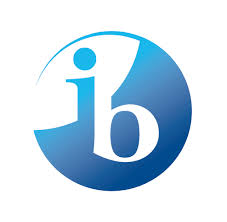 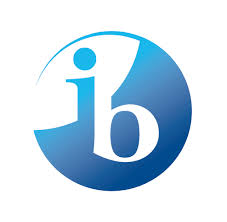 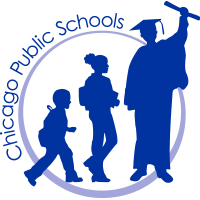 PEIRCE LOCAL SCHOOL COUNCIL MEETING		Thursday, December 13, 2018   *****6:00 pm *****GymnatoriumNOTE: Please Enter at Door #8AGENDAChair Calls Meeting to Order EE calls meeting to order at 6:03pm Roll Call (In person, phone, video) - Present were Lori Zaimi (LZ), Evan Trad (ET), Geri Baumgarten (GB), Gina Eshu (GE), Shelton Jackson (SJ), John Azpeitia (JA), Carl Coates (CC), Eilene Edejer (EE), Ariadna Ginez (AG), Bill Kennedy (BK) and Aisha Noble (AN). Joe Dunne (JD) was not present. Approval of the Order of the AgendaBK moves to approve agenda, CC seconds, vote passes unanimously. Items Needing Council ApprovalMinutes of the November 15, 2018 BK moves to approve minutes, GE seconds, vote passes unanimously. Minutes of the November 29, 2018 Special MeetingAG moves to approve minutes, GE seconds, vote passes by majority, LZ abstains. Student Council ReportET – they will start coming next month to give reports. They had a focus group with Ms. Zaimi next week and they brought good points up. They had a Red Dog Shelter presentation. Public Participation – none. Old Business – none. New BusinessPrincipal EvaluationCommittee ReportsBAC – Officers were chosen at previous meeting. Mr. Lerner gave information on how to quality for bilingual program, how to opt-out, and other details. PAC – PAC meeting is next Friday 12/21.FOP – Met Tuesday 12/11 and discussed Winter Fest which will be in January. There will be lots of activities for families. Potentially is on the same day as Life Service Action Rummage Sale. Will talk to Ms. Thompson to ensure there is minimal overlap. Also discussed re-visiting mission and ensuring that new members and leadership have consistent message when marketing FOP. Approved additional funds for middle school trip partial scholarships.PPLC – Met on 12/5. PYP Math – came around consensus for instruction. Literacy – discussed guided reading rubric that can be used for teacher observation. MYP – met with Senn on 12/13. MTSS – notes from 11/27 – examined Tier 2. PBS – completed work on unity month and bullying prevention. Arts -none. Wellness – came up with wellness bulletin board idea and also sex ed. information. Principal Contract Renewal – collected survey and have been renewing data, will take up/down vote on contract renewal. New Business – supplies, created a list and went through it with Ms. Zaimi. PSO – Meets on 12/14. Principal EvaluationSafety & Security – Some teachers report that some kids are unattended in the hallways, this information was shared with Ms. Zaimi. Others – none. Principal’s ReportProvided additional information re: student growth data, as well as updates re: Aramark. See attached for Principal’s Report. Least Restrictive EnvironmentPublic Participation – none. Fundraising – Process is that it goes to student council first and then comes to LSC.GE –Moves to allocate $150 from the Scholastic fair revenue to the DL parent committee. CC seconds. Motion passes unanimously. Budget – none.Transfer of Funds – none.FederalStateInternal AccountsApproval of Internal AccountsLZ moves to approve, EE seconds. Motion passes unanimously. Announcements AN & LZ went to CPS regional analysis and evaluate/provide feedback on the data that was presented. Feedback: boundary lines that were drawn were arbitrary, that CPS needs to invest in neighborhood schools, 10-day adjustments cutthroat mentality, use Great Cities report for a deeper look in the data. There will be other meetings next week and throughout the school year. Executive SessionEE moves to go executive session, BK seconds. Motion passes unanimously and executive session is entered at 7:19pm.LSC moves to ET’s room.GB moves to come out of executive session. GE seconds. Motion passes unanimously and executive session ends at 8:28pm. Motion to AdjournAG moves to adjourn meeting, GE seconds. Meeting adjourned at 8:28pm. 